Рассмотрено								УтвержденоНа заседании педсовета						приказом по школе(протокол от 	__________)							от_________________									                              Директор школы											                  Ларионов А.Р.Муниципальное бюджетное общеобразовательное учреждение "Кудеснерская основная общеобразовательная школа" Урмарского района Чувашской РеспубликиПрограмма летнего пришкольного оздоровительного лагеряс дневным пребыванием детей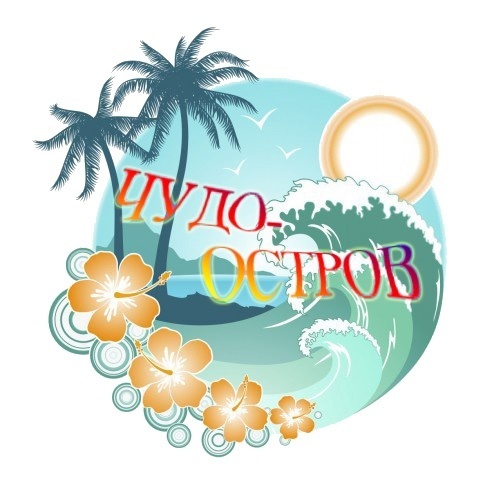 Кудеснеры -20221.Пояснительная записка      Есть на свете чудесный Остров,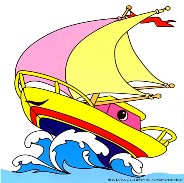      Много песен ему посвящали.     Он веками свободен и молод,    Ему пели, картины писали.      Остров - Правда, Остров- Детство,      Остров- Радость, от скуки средство,    Остров Солнца и звёзды роем.   Где он находится? Сами построим!Организация летнего отдыха детей и подростков, создание условий для полноценного развития подрастающего поколения - одно из приоритетных направлений государственной молодёжной политики. Право детей на отдых неоспоримо, и государство стремиться всесторонне поддержать систему детского отдыха и оздоровления, что нашло своё отражение в Федеральных целевых и региональных программах, направленных на улучшение положения детей и подростков. Вместе с тем, наряду с созданием экономической базы организации летнего отдыха, немаловажной составляющей остаётся процесс воспитания детей.Организованный отдых одновременно выполняет оздоровительную, образовательную, культурологическую, коммуникативную функции, в нём гармонично сочетаются духовно-эстетические, рационально-познавательные, идейно-нравственные начала. Проводя лето в лагере, ребёнок познаёт жизнь самым непосредственным образом. Месяц в лагере иногда равен году жизни ребёнка: приходя в школу, он становится дисциплинированнее, серьёзнее. И наша задача, если не сформировать, то заложить в ребёнке основы здоровой нравственности.   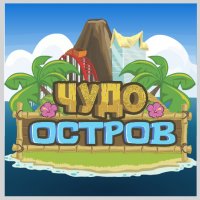           Наш лагерь «Чудо-остров» даёт возможность для раскрытия творческих способностей детей и способствует психологическому комфорту в общении.Кроме того, правильно организованная деятельность ,отдых, досуг, оздоровление способствуют духовному и физическому росту детей, имеет реальный выход в жизнь. Каждый день, прожитый в лагере, по-своему не забываем.Каждый день - открытие, у каждого дня своё лицо, свой характер. Каждый день жизни в лагере насыщен разнообразными, но дополняющими друг друга, видами массовой, познавательно - досуговой и трудовой деятельности, имеющими в своём содержании морскую тематику. Вместе они  составляют смену, интересную, неповторимую,  яркую, богатую событиями, встречами, делами.         Игра - это не имитация жизни, это очень серьёзная деятельность, которая позволяет ребёнку самоутвердиться, самореализоваться. Фактически, становясь участником лагерной смены, построенной в форме сюжетно-ролевой игры, ребёнок пробует себя в различных социальных ролях. Участвуя в различных играх, ребёнок выбирает для себя персонажи, которые наиболее близки ему, соответствуют его нравственным ценностям и моральным установкам. Являясь активным участником игры в лагере, ребёнок, как правило, после окончания смены начинает использовать приобретённые игровые знания в школе, в классе, компании друзей с целью организации досуга. Новая роль организатора игр также способствует личностному развитию. Он часто становится лидером детского объединения или ученического коллектива. Таким образом, игра становится фактором социального развития личности.           В каждый этап программы включены разнообразные типы игр, с целью развития тех или иных качеств, знаний, умений, навыков и способностей ребёнка, а также всестороннего развития его личности. Таким образом, ребёнок сможет проявить себя в различных видах деятельности и стать активным участником общественной жизни в лагере и дома.        Актуальность нашего лагеря в том, что в рамках программы ребята не только оздоравливаются, но и получают конкретные знания, умения и навыки лидерства. Лагерь даёт дополнительные возможности для организации микросреды ценностного ориентирования через разнообразные социальные связи, благоприятную атмосферу. И создание такой микросреды в деятельности отрядов является одной из последующих задач лагеря. Каждое поколение оставляет в истории свой собственный отпечаток, свою индивидуальность и неповторимость. Сегодняшние мальчишки и девчонки, юные современники эпохи новой информационной технологии, эрудированнее, развитее, чем их предшественники. Калейдоскоп их эмоций, впечатлений, суждений необычно ярок, изменчив, подвижен.          По своей продолжительности программа является краткосрочной, т.е реализуется в течение лагерной смены с 1 по 21 июня 2022 г.Мы живём в интересное и сложное время, когда современная политическая и экономическая обстановка в стране заставляет подрастающее поколение все чаще ориентироваться на зарубежье, подражать западной культуре, образу жизни других стран. Конечно, в этом есть и свои плюсы, но в таких условиях у молодежи складывается равнодушное, а порой и негативное отношение к своей Родине, своему народу. Поэтому, начиная с недавнего времени, уделяется огромное внимание патриотическому воспитанию школьников, изучению творческого наследия нашего народа, освоению его векового опыта в разных областях жизни. Работая в данном направлении, мы на многое начинаем смотреть по-иному, многое заново открываем и переоцениваем. Едва ли не в первую очередь это относится к нашему прошлому, которое мы, оказывается, знаем поверхностно. Но, несмотря на это, молодое поколение воспитывается в духе любви к своей Родине, уважения к ее истории, поскольку формирование национального самосознания и гордости за свой народ – одна из важнейшихзадач в деле воспитания. И решение этой задачи возможно через приобщение детей к знаниям о своем народе, его прошлом, его культуре, обычаях, традициях, моральных нормах жизни, умениях. Кроме того, возрастает потребность общества в творчески развитых личностях, стремящихся к духовному самосовершенствованию. Духовное возрождение народа не возможно без сохранения национальной культуры. Потеря чувства национальных традиций обрывает связь со своим народом. Знание традиций, промыслов, ремесел сохраняет интерес к народному творчеству, дает основу будущему.Данная программа включает в себя разноплановую деятельность, объединяет различные направления оздоровления, отдыха и воспитания детей в условиях оздоровительного лагеря.Целесообразность программы раскрывается во всех аспектах образовательного процесса – воспитании, обучении, развитии. Новизна программы прослеживается в широком приобщении детей к разнообразному социальному опыту, созданию в лагере стиля отношений сотрудничества, содружества, сотворчества, участия детей в управлении детским оздоровительным лагерем.2. Участники программыУчастниками программы являются дети 9-14 лет, педагогические работники .Зачисление детей в отряд производится в соответствии с заявлениями родителей или лиц, их заменяющих, на основании приказа по школе.Комплектование педагогическими, обслуживающим персоналом осуществляет директор школы совместно с начальником лагеря.Работники отряда несут личную ответственность за жизнь и здоровье детей в пределах возложенных на них обязанностей.3. Педагогическая идея программыИнновационная идея программы заключается в создании организационно-педагогических условий для полноценного отдыха, оздоровления обучающихся, развития их личностных качеств в контексте памятных дат и событий в России: 77 – летия  Великой Победы, Года   духовной и нематериальной культуры, Года  выдающихся  людей в Чувашии.4.     Цель и задачи   программыЦель: Создание  системы интересного, разнообразного  по форме и содержанию отдыха и оздоровление детей в условиях лагеря, способствующей раскрытию и развитию интеллектуального, физического, творческого потенциала детей на основе воспитания патриотического сознания,  общечеловеческих ценностей и культурологического мышления.Задачи:-создать условия для интересного, разнообразного,  познавательного и     развивающего психически и физически отдыха ребят;-организовать полезную совместную деятельность детей и взрослых. В работе использовать методику коллективно-творческих дел;-создать новую среду общения, развивать способности детей к общению;-формировать мотивацию к труду, работе на результат, бережному отношению к материальным и духовным ценностям.-сохранить и укрепить физическое и психологическое здоровье воспитанников;-с учетом интереса личности ребёнка расширить через игровой сюжет сферы двигательной активности;-привлечь максимально большее количество детей к осознанному   выбору   здорового  образа жизни;-привитие детям знаний и практического опыта творческой       деятельности культурно-исторической направленности и духовно-      нравственного содержания;-расширение краеведческих знаний;-приобщение ребят к творческим видам деятельности.5. Ожидаемые результаты и критерии их оценки Предполагается, что у участников будут динамично развиваться творческое мышление, познавательные процессы, лидерские и организаторские навыки. По окончании смены у ребёнка:- будет реализована мотивация к собственному развитию, участию в собственной деятельности, проявлению социальной инициативы;- будет развита индивидуальная, личная культура, он приобщится к здоровому образу жизни;- будут развиты коммуникативные, познавательные, творческие способности, умение работать в коллективе;- будет создана мотивация на активную жизненную позицию в формировании здорового образа жизни и получении конкретного результата от своей деятельности.     Результаты, способствующие развитию воспитательной системы лагеря:-  апробация новой модели лагерной смены;-совершенствование новых методик массовых, групповых,      индивидуальных форм работы с детьми;пополнение копилки форм работы;- развитие опыта деятельности пресс-центра лагеря.     Результаты, направленные на педагогический коллектив:-  повышение уровня педагогического мастерства;-апробация модели взаимодействия воспитателей с детским коллективом      в рамках сюжетно-ролевой игры         После десанта на Чудо - остров каждое племя получает флаг, на который делает и укрепляет эмблему своего племени. После каждого привала оценивается и участие каждого племени. Каждый день на тропинках зажигаются маленькие костры, которые символизируют участие племени в испытаниях. За победу в различных испытаниях (делах) племя может получить знак успеха на свой флаг в виде костра.Каждый костёр имеет свой цвет и значение:-  Красный костерок -1 место. Все на Острове любуются вами, вы постарались по «полной программе»;- Красно-жёлтый костерок-2 место. Чуть-чуть не хватило до ликования, но ваше племя достойно признания;   Жёлтый костерок-3 место. Что-то сегодня вы подкачали, ждём ваших успехов на новом привале.           Костерки племенам вручаются утром на сборе всех племён в Долине Чудес. Результаты отражаются на экране соревнований в виде костра. Из маленьких костерков получатся один большой в конце игры, цвет лучика пламени костра символизирует активность всего племени. Задача каждого племени - собрать как можно больше красных костерков и Тотемов, что может выявить лучшее племя  по номинациям:                                «Самое дружное», «Самое творческое», «Самое интеллектуальное», «ПОСЛЕДНИЙ ГЕРОЙ» и др.                                           Для детей этого возраста характерно стремление к постоянным приключениям, и, чтобы постоянно поддерживать интерес к игре, созывается 1 раз в 3 дня Совет племени. Здесь вожди племён вытаскивают при помощи жеребьёвки испытания для племени.   Дежурный вождь может дать костерок красного цвета за самое чистое жилище племени. Совет племени по проведению игры может дать так же костерок за интересное дело, которое было проведено в племени (если оно еще описано и сдано в банк интересных дел).6. Содержание и средства реализации программыПринципы реализации программы:Программа летнего оздоровительного лагеря «Чудо-остров» опирается на следующие принципы:1. Принцип гуманизации отношений: построение всех отношений на основеуважения и доверия к ребенку, на стремлении привести его к успеху.2. Принцип демократичности: участие всех детей в прогpамме развития творческих способностей.3. Принцип дифференциации воспитания: дифференциация в рамках летнегооздоровительного лагеря предполагает:отбор содержания, форм и методов воспитания в соотношении с индивидуально- психологическими особенностями детей;создание возможности переключения с одного вида деятельности на другой в рамках дня;взаимосвязь всех мероприятий в рамках тематики дня;активное участие детей во всех видах деятельности.4. Принцип творческой индивидуальности: творческая индивидуальность - это, характеристика личности, которая в самой полной мере реализует, развивает свойтворческий потенциал.Сроки действия программы По продолжительности программа является краткосрочной, то есть  реализуется в течение лагерной смены (июнь).Направления деятельности        Базовое содержание воспитания – классическое, ориентированное на ознакомление с отечественной культурой и историей, формирование   творческой индивидуальности, развитие эстетической культуры личности.  Приоритеты отдаются культурологическому, краеведческо - патриотическому, спортивно - оздоровительному, нравственно-эстетическому направлению, а так же творческому, досуговому.Краеведческо - патриотическоеЭто основные направления, которые включают в себя все мероприятия, носящие патриотический, исторический и культурный характер. Мероприятия этого направления должны воспитывать в детях патриотизм, любовь к родному краю, чувство гордости за свою страну, за ее историю и культуру.Спортивно-оздоровительноеВ это направление входят мероприятия общелагерного характера, пропагандирующий здоровый образ жизни, соблюдение правил дорожного движения и правил пожарной безопасности.  Разрабатываются и проводятся различные встречи, соревнования, конкурсные программы по физической культуре, ОБЖ, противопожарной безопасности, правилам дорожного движения, по оказанию первой медицинской помощи. С помощью спорта и физкультуры в лагере решаются задачи физического воспитания: укрепление здоровья, физическое развитие детей. Творчески подходя к делу, можно разнообразить, сделать увлекательной  самую обыкновенную утреннюю гимнастику.Духовно-нравственноеЭто направление отражает в себе нравственное и эстетическое воспитание детей. Различные мероприятия этого направления должны способствовать развитию у детей чувства ответственности, надежности, честности, заботливости и уважения по отношению к себе, к другим людям и к порученному делу, а также чувства прекрасного, бережного отношения к природе.ТворческоеЭто одно из важных направлений программы. Оно должно способствовать творческому развитию детей и их инициативе. Необходимо создать все условия в лагере для реализации этого направления, т.к. мероприятия этого направления  благоприятствуют самореализации, самосовершенствованию и социализации ребенка в жизни. Все мероприятия этого направления носят практический характер.ДосуговоеЛето – время отдыха, и поэтому большую роль играет правильно организованный досуг. Именно в этой деятельности дети эмоционально раскрепощаются, заводят новых друзей. Необходимо, чтобы все мероприятия этого направления были веселые, эмоциональные, энергичные, непродолжительные, познавательные. Это направление напрямую связано с другими направлениями программы.Педагогические технологии, формы и методы работы по программе.Ведущая технология программы – игровая.Сопутствующими технологиями являются коммуникативная, групповая, ТАД (творчество, активность, действие) и др.Эти технологии обеспечат достижение поставленных организационных и методических целей.Игровая технология раскроет творческий потенциал ребёнка, разовьёт интеллектуальные, творческие и физические способности, сформирует навыки позитивного общения со сверстниками, привлечёт ребят к сознательному выбору активного и здорового образа жизни.Активные методы работы различаются между собой как по своим целям и задачам, так и по степени их «приближенности» к личности. Наиболее глубоко проникающим в личностно-значимые сферы деятельности участников групповой работы является социально-психологический тренинг. Именно эта форма позволяет в реальных жизненных ситуациях, формировать недостающие навыки и умения.Совещание – это метод коллективной выработки решений или передачи информации, основанный на данных, полученных непосредственно от участников групповой работы.Цель совещания: взаимная ориентация участников, обмен мнениями, координация планов, намерений, мотивов, жизненного и профессионального опыта.Мозговой штурм – групповое генерирование большого количества идей за относительно короткий отрезок времени. В его основе лежит принцип ассоциативного мышления, и взаимного стимулирования. Этот метод ослабляет стереотипы и шаблоны привычного группового мышления, и при этом никто не отмалчивается и «ценные мысли не сохнут на корню». Проводится он при остром дефиците творческих решений и новых идей.Достоинства этого метода:- снижается критичность и закрытость мышления, что способствует развитию творчества, оригинальности, формирует позитивную установку человека по отношению к собственным способностям;- участникам предоставляется возможность проявить сочувствие, одобрение и поддержку друг другу;- эффективно преодолеваются внутренние логические и психологические барьеры, снимаются предубеждения, осознаются стереотипы.Ситуационно-ролевые и деловые игры – позволяют моделировать, обсуждать и реально проигрывать по ролям различные ситуации из области профессиональной деятельности, включая процессы межличностного и группового общения.Также в работе будут использоваться следующие формы и методы работы по программе:- тематические программы;- познавательные игры и викторины;- спортивные игры и соревнования;- психологические игры;- игровые тестирования, опросы, анкетирование;- занятия в кружках;- концерты, фестивали, акции и проекты.Виды деятельности:В течение смены детям предлагается череда различных типов деятельности, отражающих логику смены, основанных на принципах игрового моделирования программы:1. Коммуникативно-игровая деятельность – деятельность ребёнка, направленная на самостоятельное формирование и решение набора коммуникативных задач, необходимых для достижения игровой цели в рамках выбранной роли.2. Прикладная творческая деятельность. Осуществляется в мастерских по интересам. Посещение свободное, выбор обусловлен личным интересом ребёнка. Работа творческих лабораторий направленная на реализацию задач экологического, художественно-эстетического, гражданского воспитания.Типы деятельности:- включение детей в общественно значимую трудовую деятельность.- формирование культуры поведения школьников в окружающей среде.- формирование навыков здорового образа жизни.- воспитание социально значимых качеств личности, гражданского самосознания, как результат комплекса воспитательных процессов.- оздоровление находящихся в лагере детей, содействовать сохранению и укреплению здоровья, приучить к здоровому образу жизни.- раскрытие и развитие творческих способностей детей. Умение участвовать в коллективных творческих делах. - умение общаться с окружающими.- умение организовывать свою деятельность. - формирование бережного отношения к природе, разумного и гуманного поведения в природе.С целью создания условий для расширения интеллектуальных способностей в течение лагерной смены будут работать творческие мастерские:Творческая мастерскаяФормы работыРуководитель творческой мастерской«Подвижные игры»Программа из подвижных игр на открытом воздухе, в спортзале«Загадки леса»Ребята изучают флору родного края, учатся простейшим навыкам сохранения экологического баланса «Умелые ручки»Изготовление поделок из различного материала «Первые шаги с ИКТ»Мастерская компьютерных игр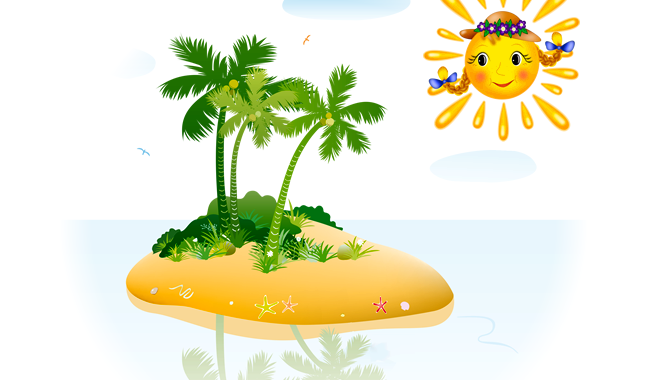       Легенда Острова (лагеря)Давным-давно на земле жилвсемогущий Волшебник.Люди его уважали и шли к немуза помощью. А помогал он тем,что наделял людей добротой,любовью, дружбой и другими ценностями. Но один человек сказал: «Мы сами можем справиться со своими трудностями». И тогда Волшебник пошёл по миру искать тех людей, которым он был нужен. Он долго ходил по свету и однажды пришёл на красивый Остров. Здесь он чувствовал себя счастливым. Волшебник прожил счастливую жизнь и сохранил все ценности Острова. Всю свою волшебную силу и знания он вложил в Тотемы, которые спрятал на Острове. И нужно ещё найти главным ТОТЕМ и стать последним героем. А достанется он только тем, кто поверит, что эта ценность им нужна. Остров, на котором Волшебник прожил много лет, был назван «Островом Последнего героя». С тех пор очень часто люди приезжают на Остров для того, чтобы разыскать эти сокровища.На маленький необитаемый тропический островок высаживается  команды из отважных искателей приключений, которым предстоит не только подобно Робинзону бороться за выживание, но и раз в 5 дней решить, кто из племёндолжен получить священный Тотем. Для того чтобы стать обладателем священного Тотема, надо победить в трудном и опасном испытании. Та команда, которая за время нахождения на острове наберёт больше всех тотемов,  становится победителем. Пользуясь картой Острова, которую участники племён соберут во второй день смены, они начнут бороться за «выживание» на острове, попытаются найти разумные выходы из «Интеллектуального лабиринта», будут жить яркой и незабываемой жизнью в «Парке развлечений», вместе с нечистой силой из русских сказок проведут день в «Пещере сказок», потренируют здоровое тело для здорового духа в «Долине спорта» и т.д. Карта вывешивается в первый день смены на видном месте в холле. Пройденный путь отмечается на ней флажками. Каждое племя ведёт свой путевой дневник, куда заносят, зарисовывают, вклеивают всё самое интересное, с чем встречаются во время испытаний.Введение в игру начинается с момента встречи с детьми в первый день лагеря. В этот день проводится общелагерная  игра .Игра проходит в два этапа: индивидуальный и командный.На первом этапе ребята индивидуально зарабатывают для своей команды стартовый взнос для участия в игре. Второй этап - командный, состоит в «постройке» своего жилища. Здесь команда проходит испытания, при выполнении которых ребята получают какую-то вещь нужную для проживания на острове.Включение в игру и её поддержке способствует игровой материал: знаки отличия и успеха, игровые талисманы, эмблемы, тайные знаки, посвящение в племена. Каждое племя  вместе со своими главными вождями придумываетназвание, девиз, символику и создаёт свой «Вестник племени». Так же выбирают вождя племени. Вся жизнедеятельность в лагере пронизана духом приключений. В связи с этим многие объекты лагеря переименованы в соответствии с этим:«Чудо-остров»- лагерь.Племя- отряд в лагере.Хранитель-воспитатель отряда.Правитель Острова - начальник  лагеря.Вдохновитель – воспитатель отрядаМастерская - кружки по интересам.       «Пресс-центр» - место встречи и обсуждения планов действий всех        Хранителей и  Правителя Острова.        Долина чудес - место для проведения массовых мероприятий и встречи        всех племён.Долина спорта - спортивная площадка лагеря.Трапезная долина-столовая лагеря.Храм искусства - актовый зал.Совет племени - планёрка.ФАП- медсестра.Старейшина печати – библиотекарьВсе участники включаются в игру, полную приключений, испытаний и трудностей. У каждого испытания есть своё задание. Ребятам предлагается их пройти, получить ТОТЕМ. Дети и взрослые станут участниками различных конкурсов, состязаний, викторин. Когда все преграды будут позади, участники соберутся всей дружной командой в «Долине успеха» для «открытия тайны» и посвящены в «Хранители острова». Только достойные смогут стать почётными «Хранителями». Большой Совет подводит итог игры и проводит награждение активных участников. После подведения итогов все Тотемы (на них написаны буквы), заработанные племенами, выставляются в ряд и получается надпись: «Дружные ребята». Открывается главная тайна Тотемов, которая хранится не вовнешнем облике Тотема, а всего внутреннем содержании. Для всех участников игры навсегда главным сокровищем остаются: дружба, воспоминания, успехи, понимание,  поддержка, искренность, активность, творчество, лидерство и доброта. И та команда, которая обладала многими этими сокровищами и будетпобедительница, обладательницей Большого ТОТЕМА и получит звание «ПОСЛЕДНЕГО ГЕРОЯ».На протяжении лагерной смены все члены племён смогут принять участие в кружках по интересам, посетить киноцентр ,на экскурсии в краеведческом музее и др.Этапы реализации программыВся игра делится на три этапа:1. Организационный: «По следам Священного тотема».2. Основной: «По пути приключений и испытаний».3. Итоговый: «Остров сокровищ. Открытие тайны».Организационный этап (или как его в последнее время называют адаптационный)  характеризуется запуском игрового момента, знакомство ребят друг с другом, с предполагаемой игровой деятельностью, знакомство с традициями, законами лагеря, проводятся огоньки знакомств. Так же проводится первичная диагностика членов команд. Происходит знакомство с идеей игры, основными этапами игры, проходит презентация команд, выявление лидеров команд, церемония открытия смены «Праздник священного тотема». Поднимается флаг сюжетной игры.Основной период смены - это самый большой по времени период смены. Именно на этом этапе реализуются  все поставленные индивидуально-личностные и коллективные цели развития. Здесь развивается сюжет игры. Основным механизмом реализации общелагерной деятельности являются тематические дни. Каждый день проходит ряд мероприятий в рамках тематики смены и дня.Главная задача:   создать условия для организации воспитывающей и развивающей деятельности и общения детей, стремиться к тому, чтобы дети могли реализовать себя по максимуму;   возможность каждому проявить себя в различных видах деятельности. На протяжении всей игры участники и организаторы программы действуют согласно своим ролям.Заключительный (или итоговый) этап – характеризуется  подведением итогов всей игры. Анализируется участие в игре каждого участника.  Основное событие итогового этапа становится мероприятие, посвященное открытию истинной тайны Тотемов, которую всё это время знали лишь Хранители, а также игра «Всё о смене, всё о себе», прощальный костер и огонек «Расскажи мне обо мне», где можно написать наказ и пожелания ребятам на следующий год, происходит подведение итогов жизни племён, вручение памятных сувениров лагеря всем участникам игры. Так же проходит общий большой концерт воспитателей и детей, закрытие смены, награждение победителей грамотами. Проводится анкетирование по отслеживанию результатов игры.  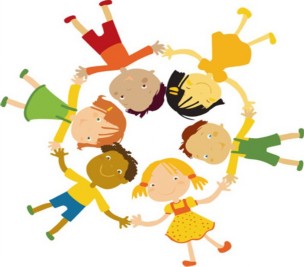 Календарный план работы летнего оздоровительного лагеря с дневным пребыванием «Чудо остров» День первыйМероприятия1 день.  «Здравствуй, солнце! Здравствуй, лето! Здравствуй, лагерь!»1.Зарядка «Бодрое утро».2. Торжественная линейка. Открытие лагеря.3. Инструктаж по ТБ и ПП в лагере.4. Игра «Зов джунглей».5. Создание отрядов, распределение обязанностей, выбор органов самоуправления и командиров в отряде «Ярмарка идей».6.  Минутки здоровья «Мой вес и мой рост», «Друзья Мойдодыра и наше здоровье».7.Игры на свежем воздухе.2 день. «День племен» 1. Зарядка «Бодрое утро».2. «Весёлый светофор». Познавательная игра по правилам дорожного движения.3. Эстафета знакомства племён (игры на  сплочение) «Вместе весело живется». Рождение племен, (придумать эмблему, название, девиз (кричалку). Оформление уголка лагеря «Наш вигвам».4. Минутки здоровья «Твой режим дня на каникулах».5.Молодёжный флешмоб «Читай всегда, читай везде!»5. Игры на свежем воздухе .3 день.  «День творческих проб»1.Зарядка «Бодрое утро».2. Поэтический марафон «Жили-были…»  (сочиняем сказки сами).3. Конкурс на лучшую «боевую раскраску» племени - пародиста племени.    4. Минутки здоровья «Загораем правильно».5.Тропа испытаний – спортивные соревнования племен. «Верёвочные состязания»6. Проект «   Наши знаменитости !»Исторический экскурс в прошлое 4 день.  «День талантов»1. Зарядка «Бодрое утро».2. Марафон-фестиваль «Самое поющее племя!».3. Фестиваль театрализованных представлений 4.Минутки здоровья «Закаливание».5. Экскурсия по памятным и историческим местам   Кудеснеры5 день. «День России»1. Зарядка «Бодрое утро».2. Спортивный час-состязание племён «Меткий воин».3. Минутки здоровья «Береги глаза».4. Практическое занятие «О первой помощи    на водоеме».5. Праздничное мероприятие «Россия – великая страна». 6 день. «День «Босоногих»1.Зарядка «Бодрое утро».2. Выезд в парк культуры и отдыха «Солнце, воздух и вода –  племен лучшие друзья».3. Игра –викторина «На сказочных тропинках  Урмарского  района».4. «Танцевальный флэш-моб» (Танцуют все!)5. Занятия  по интересам.6.Экологический десант «А у нас во дворе».7 день.«Наш край»1.Зарядка «Бодрое утро».2. Акция «Твори добро»Летопись добрых дел (анкетирование и оформление уголка).3. Краеведческий квест  «Знаю ли я природу своего края?».4. Выезд в киноцентр « Радуга»(просмотр мультфильма)5.Марафон «Творчество моих земляков6. Минутки здоровья  «Первая помощь при укусах насекомых».8 день.«День вежливости и культуры»1.Зарядка «Бодрое утро».2. Урок вежливости «Магия вежливых слов»3. Минутки здоровья 4. Подвижные игры на свежем воздухе5. Встреча со священником. Беседа на тему «Доброе сердце».6. Благотворительная литературная акция «Книга из рук в руки» (в течение недели)9 день.«День здоровья»1. Зарядка «Бодрое утро».2. Подвижные игры в Долине  спорта.3. Беседа «Полезные и вредные жвачки,   конфеты и шоколадки».4. Викторина «Здоровье в саду и на грядке». 5.Спортивно-развлекательная программа «Большие стрельбы» -  спортивные и подвижные  игры для племен.6. Уроки милосердия (просмотр фильмов, мультфильмов, чтение книг)10 день.«День  легенд и сказаний»1. Зарядка «Бодрое утро».2. Конкурс неоконченного рассказа.3. Игры наших бабушек и дедушек. Народные игры на свежем воздухе.4. Оказание адресной помощи «От сердца к сердцу» совместно с волонтёрским отрядом .11 день. «День литературы»1. Зарядка «Бодрое утро».2.Литературно-музыкальная гостиная "Салют, Победа", посвящённая 75-летию Победы в Великой Отечественной войне.3.Конкурс на лучшее стихотворение о Родине.4. Игра по станциям на свежем воздухе «Состязание племён».5. Выпуск буклетов и листовок «Спешите делать добро».12 день.«День открытий»1. Зарядка «Бодрое утро».2. Брейн-ринг  «Мудрое племя» – познавательно-интеллектуальная игра.3.Конкурс «Самый фантастический проект- 4. Инструктаж  по ПДД и технике безопасности во время поездок.5. Занятия по интересам.6. Оказание помощи в уборке территорий памятников и улиц «Чистая душа - чистая планета!» (совместно с волонтёрским отрядом)7. «День открытых сердец» - подведение итогов акции (поощрение добровольцев)13 день. «День памяти и скорби»1.Зарядка «Бодрое утро».2. Минутка здоровья  «Первая помощь при укусах насекомых».3. Акция «Помните! Через года, через века!», посвящённая ВОВИсторико-патриотический час «Война забытая?»  Участие в митинге, посвящённом Дню памяти и скорби4. «Тропа стрел» – игра племен  по станциям.14 день. «День- «Красоты»1.Зарядка «Бодрое утро».2.Диспут – «Для чего нужна красота».3. Конкурс на самую красивую композицию из цветов.4. «Самое творческое племя» – конкурс на лучшее украшение племени (бусы, браслеты, подвески)5. Оказание помощи участникам ВОВ, их вдовам и труженикам тыла (совместно с волонтёрским отрядом )15день .«Вернемся в прошлое»1.Зарядка «Бодрое утро».2. Минутка здоровья«Если хочешь быть здоров – закаляйся».3.Виртуальная экскурсия «Век динозавров»4. Поход-испытание племен.5. Конкурс рисунков «Георгиевская лента», посвящённый 76-летию победы.16 день.«День смеха и забав»1.Зарядка «Бодрое утро»2. Игра «Маска, маска,  я тебя знаю…»3. Юмористическая эстафета «Юмор важен в спорте. Вы со мной не спорьте!».4. Минутки здоровья «От чего зависит твое настроение».5. Патриотическая информ-акция «Поэзия 41-го года»17 день. «День поиска истины»1.Зарядка «Бодрое утро».2. Геокэшинг «В поисках Тотема».3. «Шаманские пляски» конкурс на лучший танец племени.4. Минутки здоровья «Мой вес и мой рост».5.  Игра по станциям «Сороковые, роковые…»6. Подведение итогов акции «Помните! Через года, через века!», оформление фотостенда.18 день    День спорта1.Утренняя зарядка.2.Минутка здоровья « Победитель простуды»3. Инструктаж «Волшебный солнца свет», просмотр видеоролика.4. Малые олимпийские игры« Мы за здоровый образ жизни».6. Конкурс рисунков на тему : «Скажи нет вредным привычкам»19 день«День мальчишек и девчонок»1.Утренняя зарядка.2.Беседа «Будь осторожен, избегай травм» (медицинская помощь при ушибах).3. Минутка здоровья «Мой четвероногий друг».4.Конкурс причесок «Коса девичья краса»5. Турнир знатоков « Семь чудес света».6. Просмотр любимого тележурнала « Ералаш»20 день  «День именинника»1.Утренняя зарядка.2. Праздничная минутка. Поздравительные телеграммы, открытки от ребят, сказочных и эстрадных звезд и др.3.Конкурсная программа «Под знаком "Близнецы"»4. Игры на свежем воздухе.21 день.«До свидания, лагерь!».1. Зарядка «Бодрое утро».2. Конкурс плакатов «Лагерь моего будущего, каким бы я хотел увидеть его через 10 лет».3. Праздник племён на Чудо-острове – праздничная программа закрытия лагерной смены.4. Анкетирование «Лагерь-2022». Письмо (свиток) в 2023 год (пожелания племён на следующую лагерную смену).7. Условия реализации программы       Нормативно - правовые условия: Конвенция ООН о правах ребенка; Конституция РФ; Федеральный закон  «Об основных гарантиях прав ребенка в Российской Федерации» от 24.07.98 г. № 124-Ф3; Федеральный Закон от 29.12.2012г. №273-Ф3 «Об образовании в Российской  Федерации»; Федеральный закон от 06.10.2003 №131-ФЗ «ОБ общих принципах организации местного самоуправления в Российской Федерации»;  Приказ Минобразования РФ от 13.07.2001 №2688 «Об утверждении порядка проведения смен профильных лагерей, лагерей с дневным пребыванием, лагерей труда и отдыха»; Постановление Главного государственного санитарного врача РФ от 19.04.2010 №25 «Об утверждении СанПиН 2.4.4.2599-10 «Гигиенические требования к устройству, содержанию и организации режима в оздоровительных учреждениях с дневным пребыванием детей в период каникул»; Устав МБОУ «Кудеснерская ООШ»; Положение об  оздоровительном лагере дневного пребывания; Приказы  руководителя: об открытии лагеря, о формировании отрядов; Режим  дня, утвержденный руководителем ОУ (с указанием   времени работы лагеря, сна, приема пищи, проведения оздоровительных процедур, работы кружков, секций); Правила внутреннего распорядка лагеря дневного пребывания; Правила по технике безопасности, пожарной безопасности; Рекомендации по профилактике детского травматизма, предупреждению несчастных случаев с детьми в школьном оздоровительном лагере; Инструкции по организации и проведению  экскурсий; Должностные инструкции работников; Санитарные правила о прохождении медицинского осмотра; Документация  пищеблока   (в соответствии с требованиями СанПиН); Заявления от родителей; Договор  с родителями; Правила регистрации детей при поступлении и выбытии; Экспертное  заключение о приемке лагеря; Программа лагеря. План  – сетка мероприятий; Табель  посещаемости лагеря (ведется ежедневно).       Научно – методическое обеспечение: наличие необходимой документации, программы, плана работы; проведение инструктивно-методических сборов с педагогами до начала лагерной смены;  Кадровое обеспечение:Оздоровление и развитие детей в значительной степени зависит от  знаний, умений и подготовленности к работе тех взрослых, которые организуют жизнедеятельность лагеря. начальник лагеря, воспитатели; обслуживающий персонал - работники школы.    Материально-технические условия:          Организационно-методическое и материально-техническое                                          обеспечение смены:Материально-техническое обеспечение:- фотоаппарат;- мультимедийная установка, компьютеры- магнитофоны, музыкальный центр,- компакт- диски и флеш-носители;- костюмы и театральный реквизит;- спортивно- игровой инвентарь;- школьный фонд библиотеки;- канцелярские товары;- сувенирная продукция, значки (для вручения по окончанию смены),  грамоты,  дипломы, медали, подарки;- изготовленные ТОТЕМЫ самими ребятами и вожатыми до лагеря;- наличие программы лагеря, планов работы племён, описание модели  игрового  сюжета, плана-сетки;-подбор методического материала в соответствии с программой лагеря (игры, конкурсы, сценарии, викторины, праздники, акции, проекты и т.д.);-формирование метод. комплекса материалов и реквизита для проведения  дел.Механизмы  реализации программыМы по-прежнему считаем, что педагогической основой программы должна стать игра. Игра становится фактором социального развития личности. В качестве игровой модели избрана сюжетно-ролевая игра.Особенности временного детского коллектива (ВДК) обеспечивают довольно быстрое развитие коллектива, что, в свою очередь, способствует динамике сюжетно-ролевой игры.Игра включает в себя поиск, труд, наблюдение, спорт, овладение навыками. Она, как добрый друг, знакомит ребят с интересными людьми, с окружающей природой.Сюжетно-ролевая игра предполагает наличие сюжета и следование ему всех участников лагеря. Каждый имеет в ней свою роль, но следует по своему усмотрению, а не по строгому сценарию. Сюжет определяет канву игры, правила и принципы жизнедеятельности, нормы поведения, которые могут корректироваться в процессе игры. Игра - это действие, творчество ребят и взрослых, общая радость взаимопонимания. В основу жизни на «острове» положен принцип развивающего отдыха, способствующий процессу дальнейшего развития личности ребёнка.Управление и руководство пришкольного оздоровительного лагеря1. Управление пришкольным лагерем осуществляет начальник лагеря, назначенный приказом директора школы.2. Воспитатель отряда осуществляет свою деятельность на основе должностной инструкции.Функциональные обязанности сотрудников отрядаНачальник лагеря:Организует, координирует и контролирует работу сотрудников лагеря;создает план работы пришкольного оздоровительного лагеря;обеспечивает безопасность жизни и здоровья детей и сотрудников лагеря;оформляет необходимые документы на открытие и функционирование лагеря;- руководит работой воспитателей.Воспитатель:- обеспечивает реализацию плана работы- обеспечивает и отвечает за безопасность детей во время проведения культмассовых мероприятий;- несет материальную ответственность за имущество, выданное на лагерь.8.     Факторы риска и меры их профилактикиВОЗМОЖНЫЕФАКТОРЫ РИСКАМЕРЫ ПРОФИЛАКТИКИФакторы окружающей среды: плохая погода, дождь;Заменить мероприятием без выхода на улицуЖара, палящее солнце.Защита головы от солнечного удара, питьевой режим. Не позволять  длительное время, находится на открытом солнцеКлещевая опасностьНе планировать походов и выездов в лес.Нежелание принимать участие в мероприятияхОрганизовать индивидуальную работу: беседавоспитателя,  помощь психолога.Нарушение правил дорожного движенияБеседы, викторины, практические занятия по предупреждению и профилактике ДТТ.Травмы и ушибы.Предупреждение и профилактика.Иметь средство для дезинфекции ссадин и ран, порезов. Помощь медицинского работника.Несоблюдение режима дня.Разъяснительные беседы о необходимости соблюдения режима дня.Кишечные инфекции.Постоянное мытьё рук перед едой и после посещения туалета.Беседы медицинского работника по теме.Терроризм.Профилактическая работа по предупреждению несчастных случаев.9.Мониторинг реализации программы       В качестве критериев оценки эффективности и успешности реализации       программы применяется следующий инструментарий:  анкетирование; экран настроения; карта наблюдения за состоянием здоровья детей.              В начале смены будет проводиться анкетирование  для учащихся «Ваши надежды и ожидания», по окончанию смены анкетирование на        тему  «Оправдались ли ваши надежды?»                        10. Список литературы1. Афанасьев С.П., Коморин С.В. Что делать с детьми в загородном лагере. – М. 1998.2. Гончарова Е.И., Савченко Е.В., Жиренко О.Е. Школьный летний лагерь – М. ВАКО, 2004. - 192с.3.Губина Е. А. Летний оздоровительный лагерь (нормативно-правовая база).-Волгоград: издательство « Учитель», 20064.Гузенко А.П. Как сделать отдых детей незабываемым праздником. Волгоград: Учитель, 2007.5.Кувватова С.А. Активный отдых детей на свежем воздухе. Ростов н/Д:Феникс, 2005. - 311с.6.Кувватов С.А. Активный отдых детей на свежем воздухе. Ростов н/Д: Феникс, 2005. - 311с.7.Кулаченко М.П. по Артамонова Л.Е Летний лагерь. Организация, работа вожатого, сценарии мероприятий. – М.: ВАКО, 2006. – 288 с.8.Лобачёва С.И. Великородная В.А. Загородный летний лагерь. – М.: ВАКО, 2006. – 208с.9. Лобачёва С.И. Организация досуговых, творческих и игровых мероприятий в летнем лагере 1 – 11 классы. – М.: ВАКО, 2007. – 208с.10. Лобачева С.И. Жиренко О.Е. Справочник вожатого. – М.: ВАКО, 2007. – 192с.11. Матвеева Е.М. Азбука здоровья: профилактика вредных привычек. – М.: глобус, 2007. – 206с.12. Никульников А.Н. Школьная площадка-  Новосибирск:  Сиб.унив.издательство, 200713. Обухова Л.А., Лемяскина Н.А., Жиренко О.Е. Новые 135 уроков здоровья, или Школа докторов природы (1 – 4 классы). – М.: ВАКО, 2008. – 288с.Пособие для вожатого.- Ростов н/Д: Феникс, 2007.14. Руденко В.И. Игры, экскурсии и походы в летнем лагере: Сценарии и советы для вожатых. – Ростов н/Д: Феникс, 2005. – 224с.15.Сысоева М.Е. Организация летнего отдыха детей. – М.: ВЛАДОС, 1999. – 176с.16. Савченко Е.В. Летний лагерь на базе школы.- Москва. ВАКО,2007.17.Титов С.В. Здравствуй, лето! Волгоград, Учитель, 2001.18.Тыртышная М.А. 20 тематических смен для пришкольного и загородного лагеря – Ростов н/Д: Феникс, 2007.Приложение    Входная анкета         Для того чтобы сделать жизнь в нашем лагере более интересной,     мы    просим тебя ответить на некоторые вопросы:1. Твои ожидания от лагеря?2. Есть ли у тебя идеи, как сделать жизнь в нашем лагере интересной и    радостной для всех?3. В каких делах ты хочешь участвовать?4. Какие творческие объединения и мастерские хочешь посещать?5. Чему ты хотел бы научиться за время пребывания в лагере?6. Чему ты мог бы научить других?7. Интересна ли тебе история, культура, природа родного края?8. Назови животных и растения, которые входят в Красную книге?9.. Есть ли у тебя навыки экологического поведения в природе?Методика «Выбор»        Детям предлагается прослушать утверждение и оценить степень согласия с их содержанием по следующей шкале:4 – совершенно согласен, 3 – в основном согласен, 2 – трудно сказать, 1 – восновном не согласен, 0 – совершенно не согласен.1. Я жду наступление нового дня в лагере с радостью.2. В детском лагере у меня обычно хорошее настроение.3. У нас хорошие вожатые.4. Ко всем взрослым в нашем лагере можно обратиться за советом и помощью в любое время.5. У меня есть любимый взрослый в нашем лагере.6. В отряде я всегда могу свободно высказывать своё мнение.7. У меня есть любимые занятия в нашем лагере.8. Когда смена закончится, я буду скучать по нашему лагерю.Обработка полученных данных.Показателем удовлетворённости детей (У) является частное от деления общей суммы баллов на общее количество ответов. У = общая сумма баллов / общее количество ответов. Если У больше 3, то можно констатировать высокую степень удовлетворённости, если же У больше 2, но меньше 3, то это - средняя и низкая степени удовлетворённости детей жизнью в лагере.Итоговая анкета1. Что ты ожидал (а) от лагеря?2. Что тебе особенно понравилось в лагере?3. Самое важное событие в лагере?4. Что тебе не понравилось?5. В чем лагерь не оправдал твоих ожиданий?6. Было ли скучно в лагере?7. Ты пойдёшь на следующий год в лагерь? Если нет, то почему?8. Тебе хотелось бы остаться на вторую смену?9. Что из того, чему ты научился в лагере, ты сможешь использовать в своей повседневной жизни уже сейчас?10. Нравится ли тебе, как кормят и готовят в лагере? Поставь оценку повару: (от «пятёрки» до «двойки»).11. Какую оценку ты бы поставил за организацию досуга в лагере?12. Появились ли у тебя друзья среди ребят, среди взрослых?13. Чему ты научился в лагере?14. Что нового узнал?15. В каких проектах ты принял участие?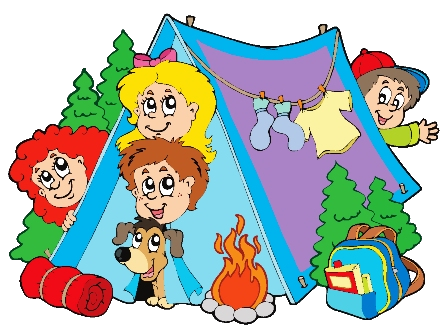 Места проведенияПрименениеИсточник финансирования и материальная базаОтветственныеКабинетыИгровая комнатаСпортивная площадкаШкольная библиотекаКомнаты гигиеныШкольная столоваяАктовый залМузейКабинет информатикиЗавтрак, обед, полдник.Отрядные дела, игры.Канцелярские принадлежности , развивающие игры.Линейка, проведение общелагерных  игр на воздухе, спартакиады, спортивные состязания (спортивный инвентарь)Материальная база школы.Начальник лагеря, воспитатели,технический персонал, библиотекарьповар.